    	                         Camarillo Ranch Foundation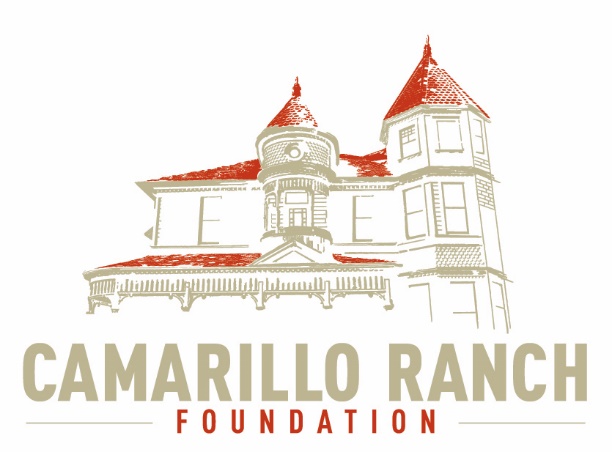                               Board of Directors Meeting Agenda                                        April 7, 2021 – 5:30 PM                                     Camarillo Ranch – Zoom Meeting                                        201 Camarillo Ranch Road                                              Camarillo, CA. 93012		281st Meeting“Preservation, Education, Restoration”Call to Order – David SchlangenMinutes – Action to approve minutes of meeting held on March 3, 2021Next Meeting – May 5, 2021Public Comments/Board Comments:Public Comments regarding items not on the agendaDocent RepresentativeBoard/City CommentsUnfinished Business – New business –Introduction of Lynette Coverly (Event Planner).Continue brainstorming session on possible events for 2021 at Ranch Property and prioritizing them. Then action to approve list.Update on possible Grant Funding opportunities.Committee ReportsExecutive/Finance CommitteeEducation and Legacy CommitteeSocial Media Task forceFund Development CommitteeNomination Task ForceClosed Session  – Discussion on Ranch Foundation/Command Performance/City of Camarillo Meeting.Adjournment – David Schlangen Future Topics: City/Command Performance/CRF CalendarAction on either Virtual/Video/Website Tour of Ranch House.CRF Subcommittee Meetings – The Foundations subcommittees meet monthly or as indicated below. All meetings are currently held virtually.Docent Executive Committee			First Monday			9:00 AMExecutive/Finance Committee		Third Tuesday			5:30 PMSocial Media Task Force			Second Thursday		5:00 PMEducation and Legacy Committee		Second Tuesday		10:00 AMFund Development Committee		No date at this time_________________________________________Sheryl GonzalezCRF Board Agenda April 7, 21 Distribution:Camarillo Ranch Foundation Board MembersCity Clerk, City of CamarilloStaff reports and other disclosable public records related to open session agenda items are available for review during regular business hours, Monday-Friday, 8:00 a.m. to 5:00 p.m., at the Camarillo Ranch Office located at 201 Camarillo Ranch Road, Camarillo, CA 93012.  If you have any questions, please contact the Ranch Office at (805) 389-8182.Americans with Disabilities Act Compliance StatementIn compliance with the Americans with Disabilities Act, if you need special assistance to participate in this meeting, please contact the Camarillo Ranch Office at (805) 389-8182 at least 48 hours prior to the meeting to enable us to make reasonable accommodations to ensure access to this meeting. (28 CFR 35.102-35.104, ADA Title III)